SundayMondayTuesdayWednesdayThursdayFridaySaturday12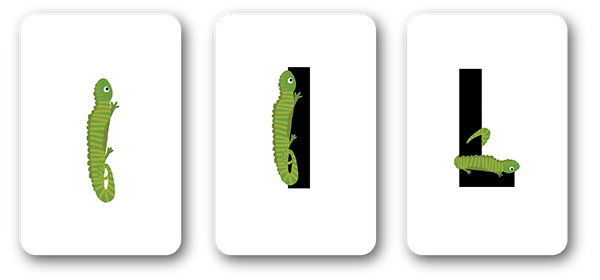 3CLASSES RESUMELetter ofThe Week45678L – Lizzy Lizard9101112131415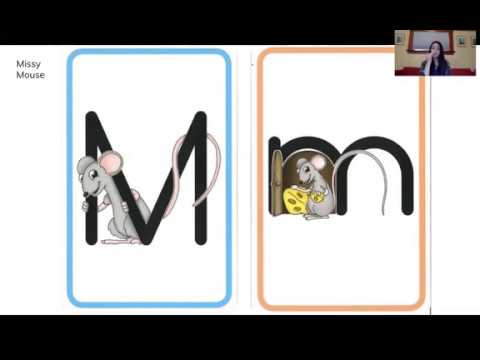 Letter ofThe Week
M – Missy Mouse16171819202122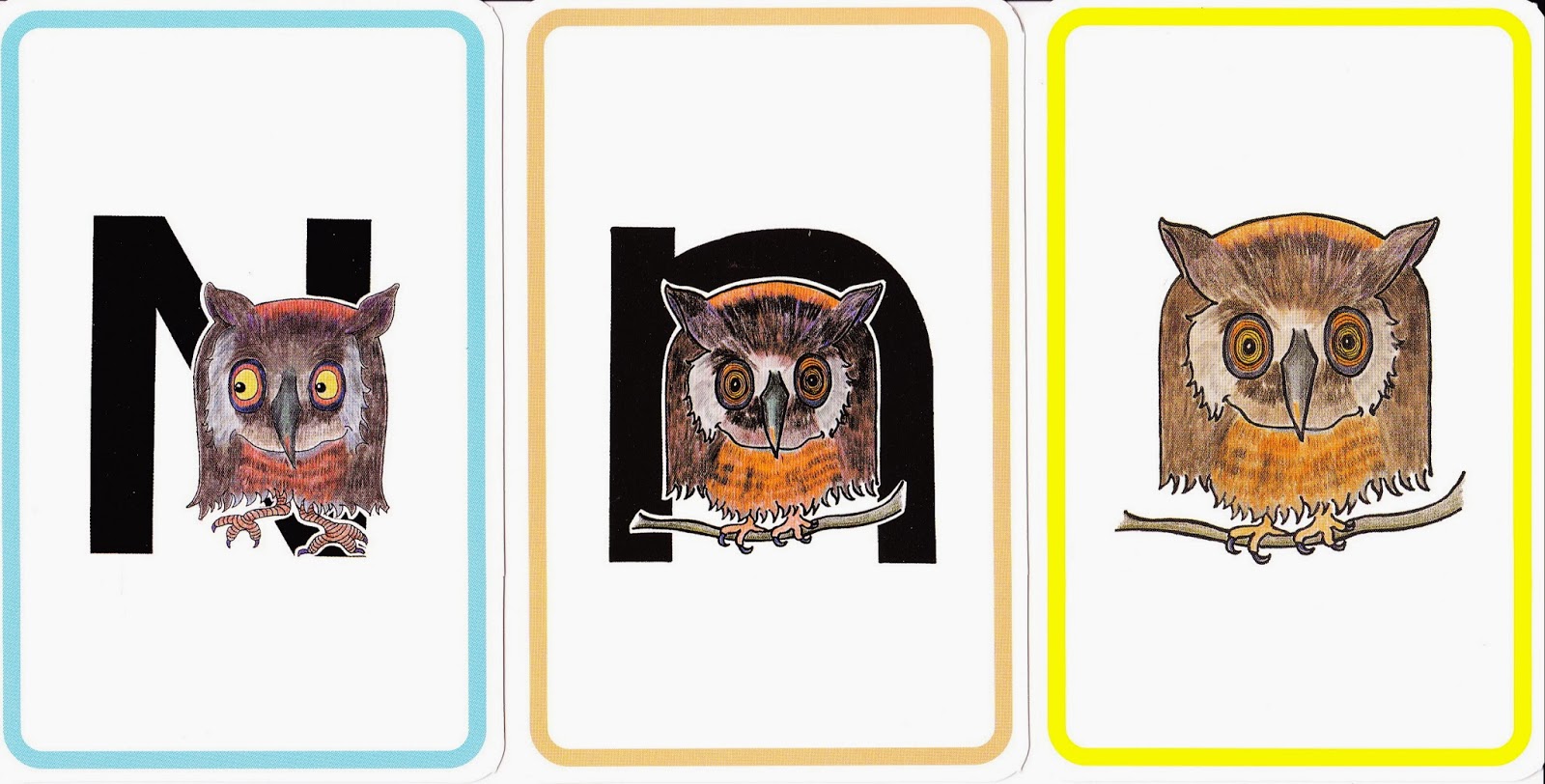 NO SCHOOLMartin Luther King DayLetter ofThe WeekN – Nigel Nightowl23242526272829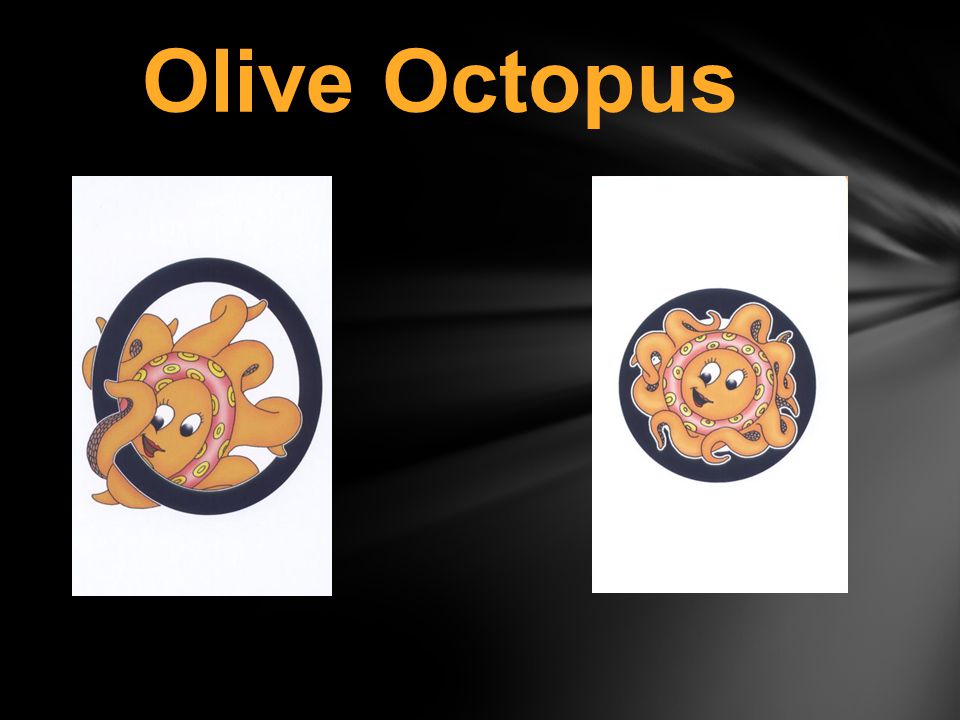 Letter ofThe Week
O – Olive Octopus30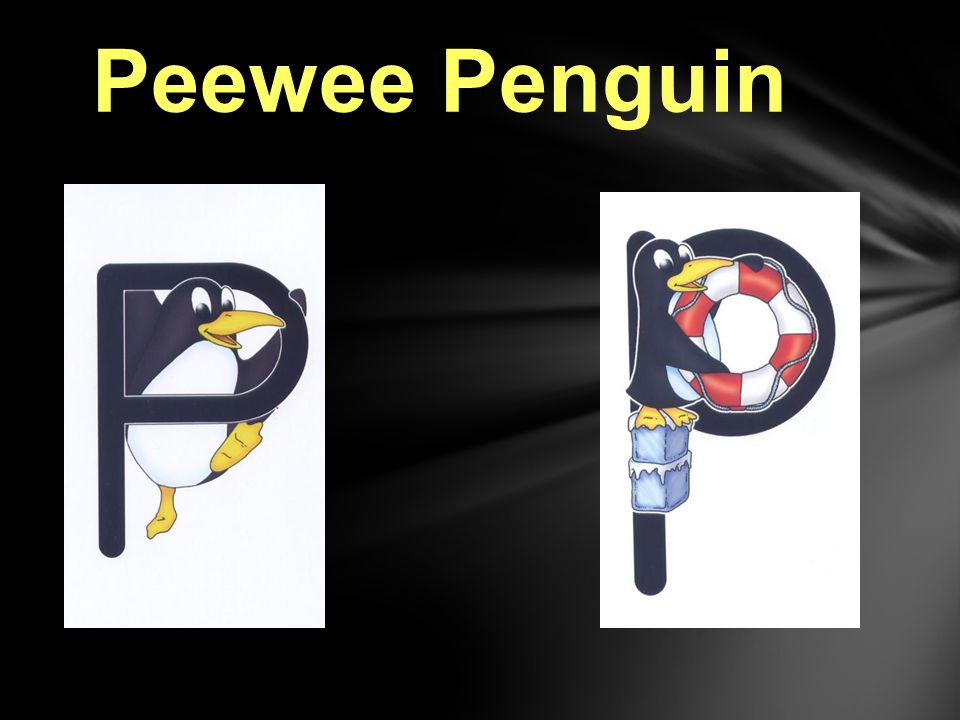 31Letter of    The WeekP - PeeWeePenguin